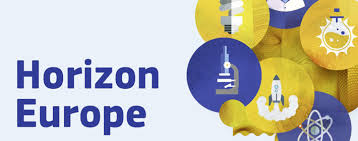 Expanding Entrepreneurial EcosystemsTOPIC ID: HORIZON-EIE-2022-SCALEUP-01-01Le azioni nella destination SCALEUP si concentrano sul rafforzamento della connettività del network all'interno e tra gli ecosistemi dell'innovazione per una crescita aziendale sostenibile con un alto valore sociale.L'economia in trasformazione e il rapido sviluppo della tecnologia hanno modificato le condizioni di lavoro e l'insieme delle competenze necessarie per far crescere la propria attività. Più che mai le istituzioni educative dovrebbero lavorare a stretto contatto con il settore delle imprese per preparare gli studenti a un ambiente di lavoro in rapida evoluzione, coltivando le loro competenze imprenditoriali. Rispetto alle aree dense intorno ai centri economici, il divario di competenze e attività imprenditoriali è maggiore nelle aree periferiche con un'attività economica inferiore, a conferma dell'importanza di ecosistemi strettamente interconnessi per sostenere l'attività imprenditoriale e i tassi di occupazione.Gli ecosistemi imprenditoriali in espansione dovrebbero migliorare le capacità imprenditoriali dei giovani negli ecosistemi di innovazione "modesti" e "moderati" sostenendo l'educazione imprenditoriale attraverso programmi progettati in stretta collaborazione con il settore privato e gli enti di accelerazione delle imprese. Le proposte dovrebbero fare leva sulle migliori pratiche del settore privato nei centri di innovazione ben funzionanti d'Europa e sulla collaborazione esistente con le istituzioni educative. Solo costruendo talenti locali, compresi i talenti femminili, e fornendo loro conoscenze e opportunità per contribuire al settore privato locale o sviluppare le proprie attività, l'ecosistema dell'innovazione locale può espandersi sulla base di una crescita sostenibile e inclusiva.La call for proposals contenute nel Work Programme, per il 2022 è le seguente:Elevating the scalability potential of European business (2022.1) HORIZON-EIE-2022-SCALEUP-01, con un budget di 5 milioni di € e che contiene il topic:HORIZON-EIE-2022-SCALEUP-01-01: Expanding Entrepreneurial Ecosystems, con un budget di 5 milioni di €. Si attende un contributo europeo per progetto pari a 1 milione di € per cui ci si aspetta il finanziamento di 5 progettiData di apertura prevista: 25 gennaio 2022.TitoloExpanding Entrepreneurial EcosystemsTOPIC ID: HORIZON-EIE-2022-SCALEUP-01-01Link a pagina web bando:LINKScadenza10 maggio 2022 17:00:00 ora di BruxellesProgramma di finanziamento: Horizon EuropeProgramma di lavoroHE Main Work Programme 2021–2022 – 10. European Innovation Ecosystems (EIE)Ente finanziatore: Commissione EuropeaBudget (€): 5 000 000 euroObiettivi: Si prevede che i risultati dei progetti contribuiranno ad alcuni dei seguenti risultati attesi:Miglioramento dei flussi di risorse per l'innovazione tra ecosistemi di innovazione a vari livelli di sviluppo;Miglioramento della qualità dell'educazione imprenditoriale e dei talenti locali dotati di competenze per sostenere l'accelerazione delle imprese e la digitalizzazione;Attività imprenditoriale rafforzata nello sviluppo di ecosistemi dell'innovazione e sua espansione in tutta Europa  o a livello internazionale;Aumento dell'occupabilità (auto) giovanile;Aumento della consapevolezza delle diverse culture e opportunità aziendali in tutti i settori e/o aree geografiche.Attività: L'azione sostiene programmi di attività co-progettati, di almeno due (2) anni di studio, proposti congiuntamente da istituzioni educative provenienti da ecosistemi di innovazione "modesti" e "moderati" e dal settore privato da poli di innovazione ("innovatori forti" e "innovatori leader'), per incrementare le capacità imprenditoriali mediante azioni, ad esempio:coinvolgimento di esperti aziendali nell'attuazione di programmi educativi;coinvolgimento di studenti e laureati di varie discipline e dipartimenti nelle rispettive strutture aziendali, e coinvolgimento del personale educativo nei processi aziendali delle aziende, entrambi con un obiettivo di partecipazione equilibrata di genere;organizzazione di sfide di co-ideazione, in cui gli studenti possono proporre soluzioni innovative nel campo delle competenze dei partner e sono forniti di risorse e supporto per sviluppare il prodotto e la sua strategia di sviluppo del business.Per garantire che l'impatto dell'azione vada oltre i membri del consorzio e i rispettivi paesi, è incoraggiato che il consorzio lavori a stretto contatto con le agenzie per l'innovazione dei rispettivi territori e oltre, e cerchi sinergie con iniziative UE pertinenti come l'Istituto europeo di tecnologia e Innovazione.BEBEFICIARIChi può presentare il progetto: Scuole professionali, istituti di istruzione superiore, autorità pubbliche nel campo dell'istruzione e dell'occupazione, PMI, imprese.Link a documentazione: Modulo di domanda standard (HE CSA)Modulo di valutazione standard (HE CSA)Programma di lavoro principale di HE 2021–2022 – 1. Introduzione generaleProgramma di lavoro principale HE 2021–2022 – 10. Ecosistemi europei dell'innovazione (EIE)Programma di lavoro principale di HE 2021–2022 – 13. Allegati generali